MISE A JOUR APPLICATION GESTION CONCOURSFaire ctrl(2ème touche à droite de la barre espace) et clic pour suivre le lien suivant https://www.ffpjp-gestion-concours.com/mise-a-jour/Cette page s’affiche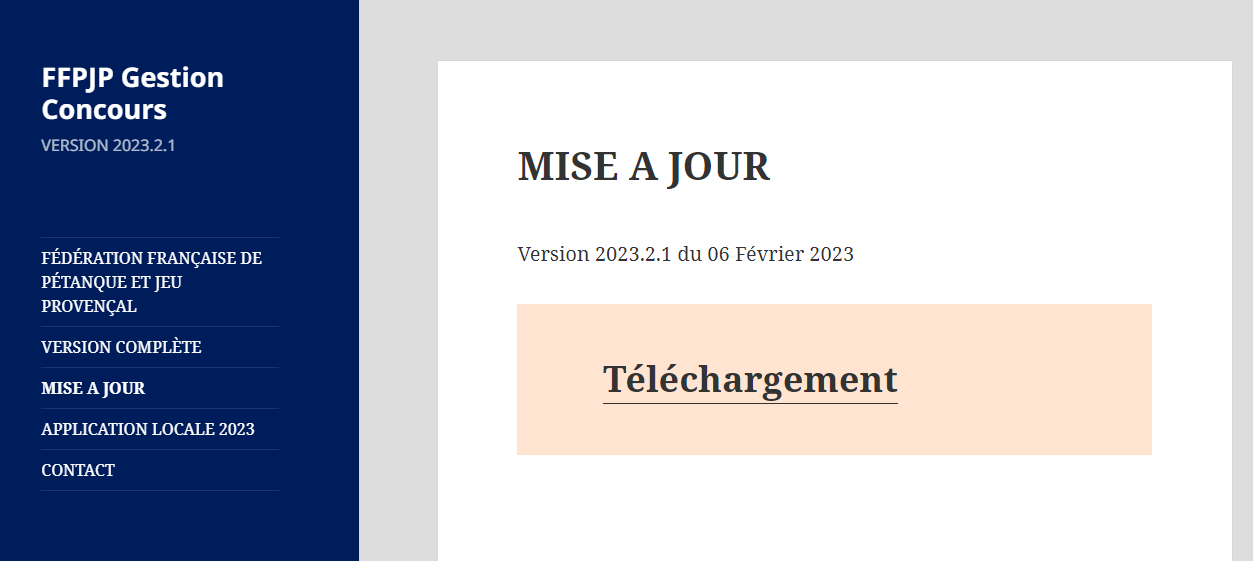 Faire un clic gauche sur version complète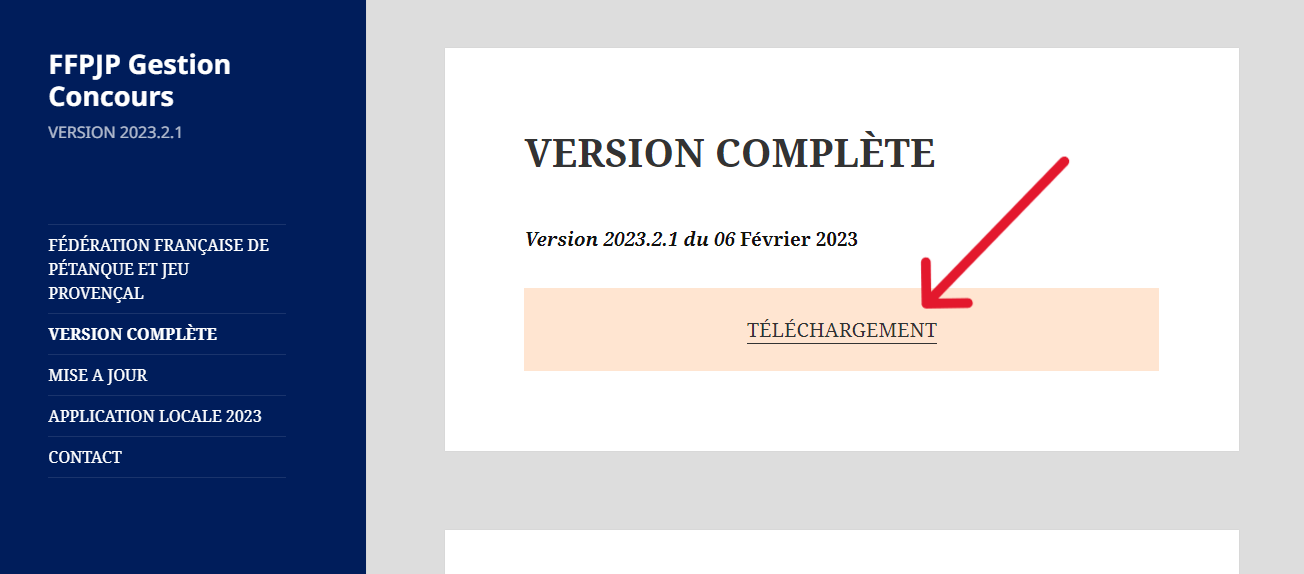 Aller chercher le téléchargement où il est habituellement ( ici windows 10)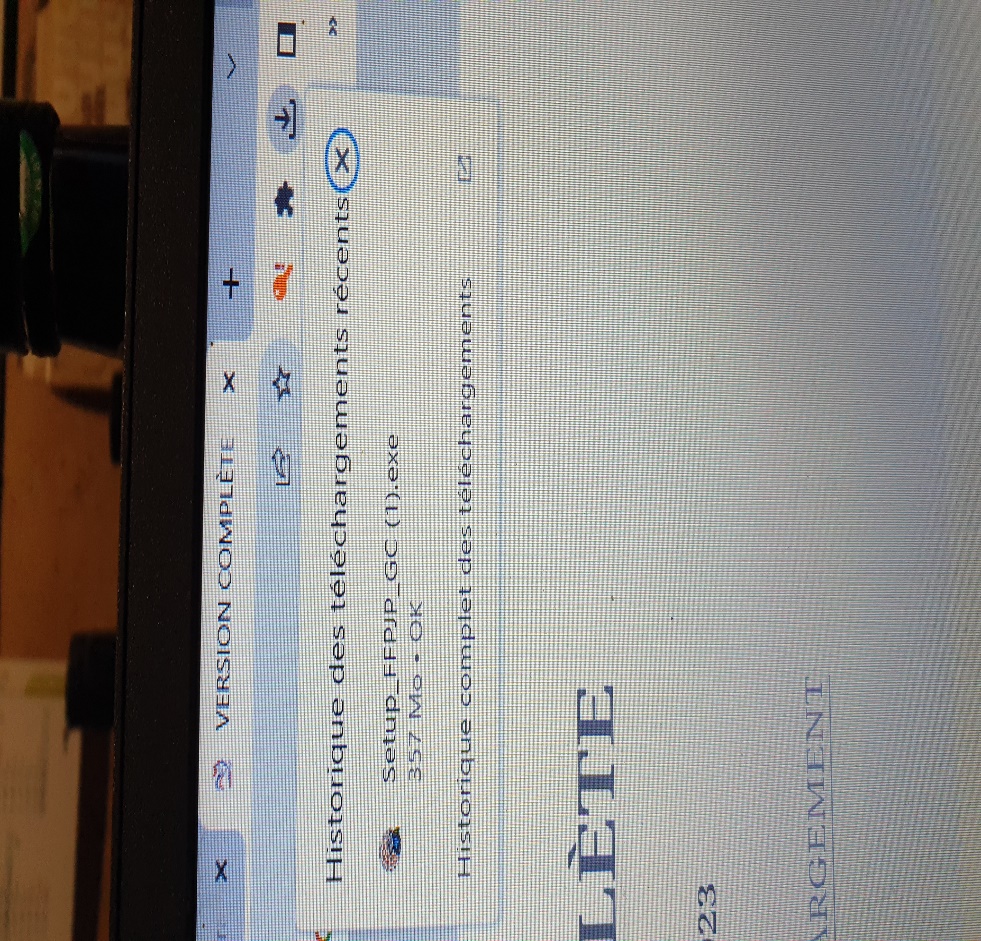 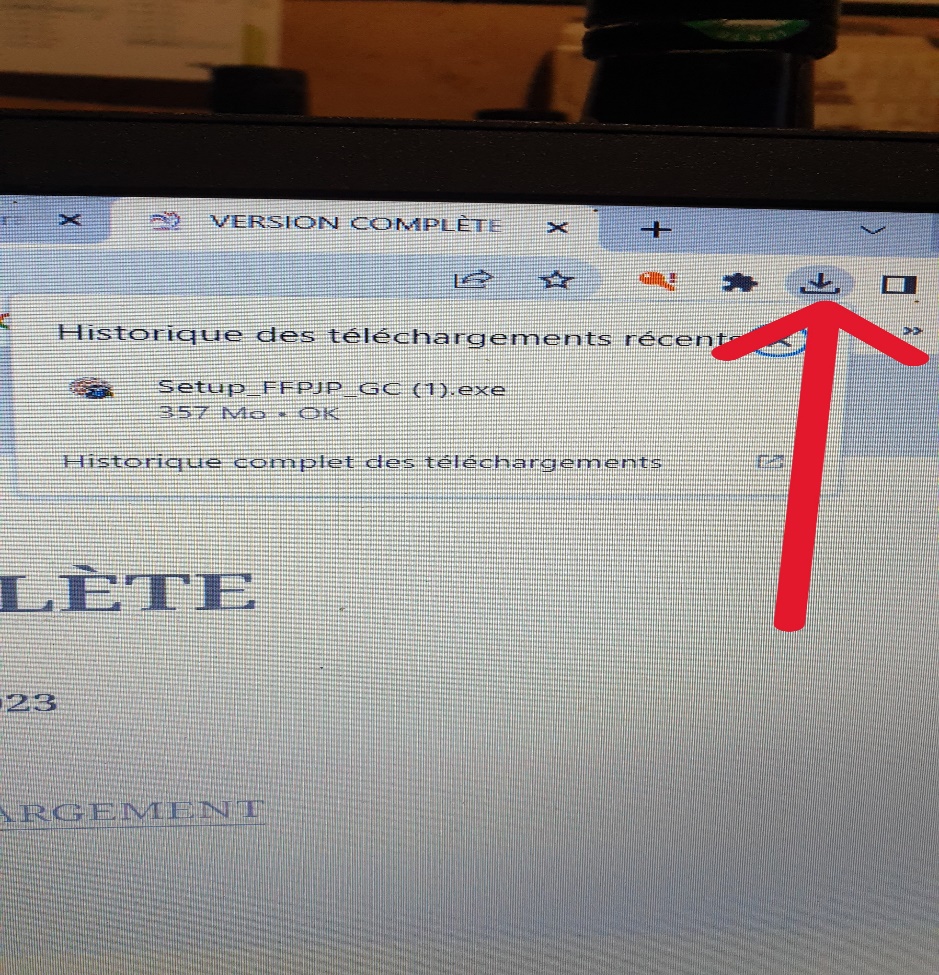 Cette page s’affiche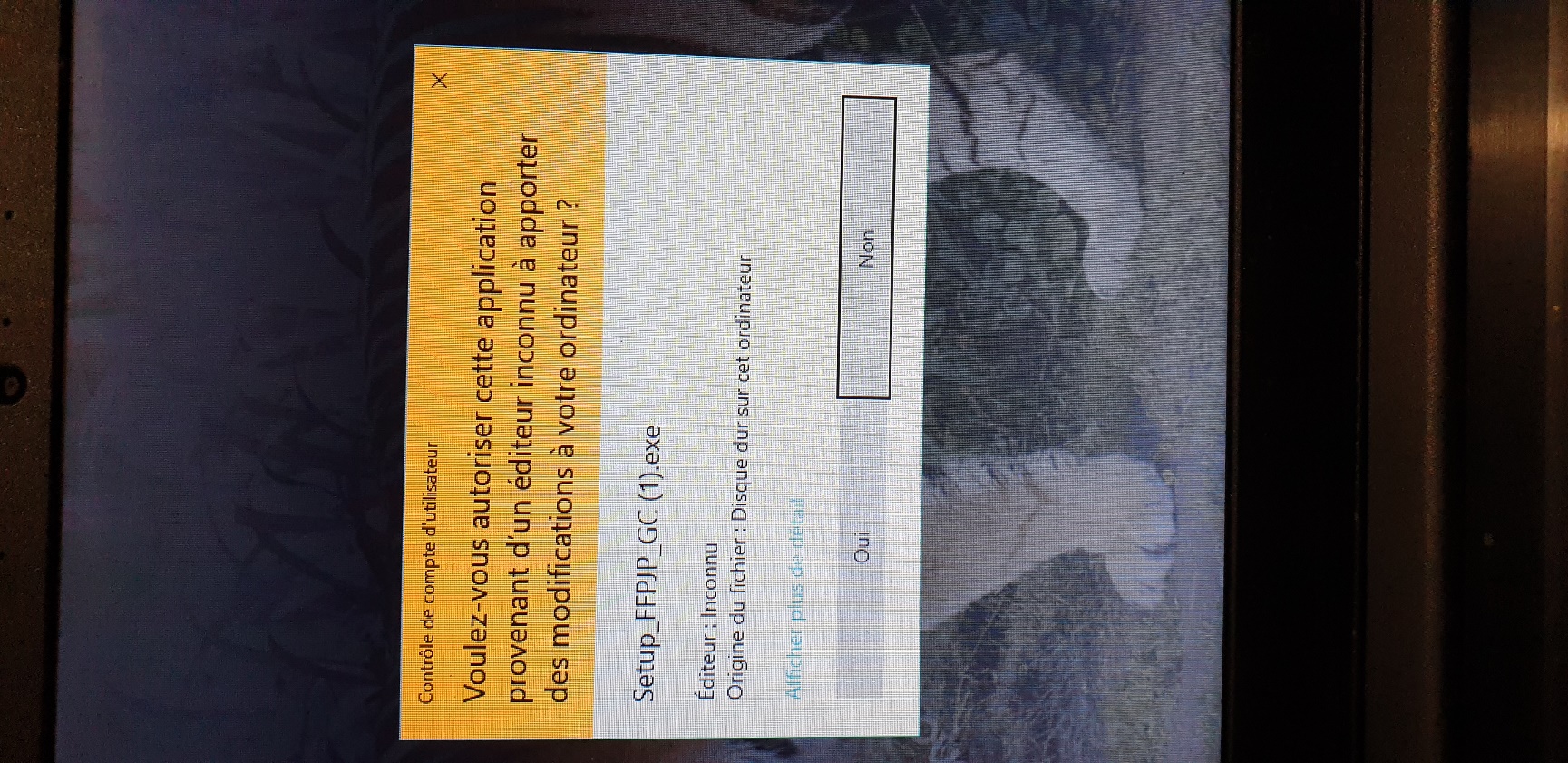 Clic droit sur oui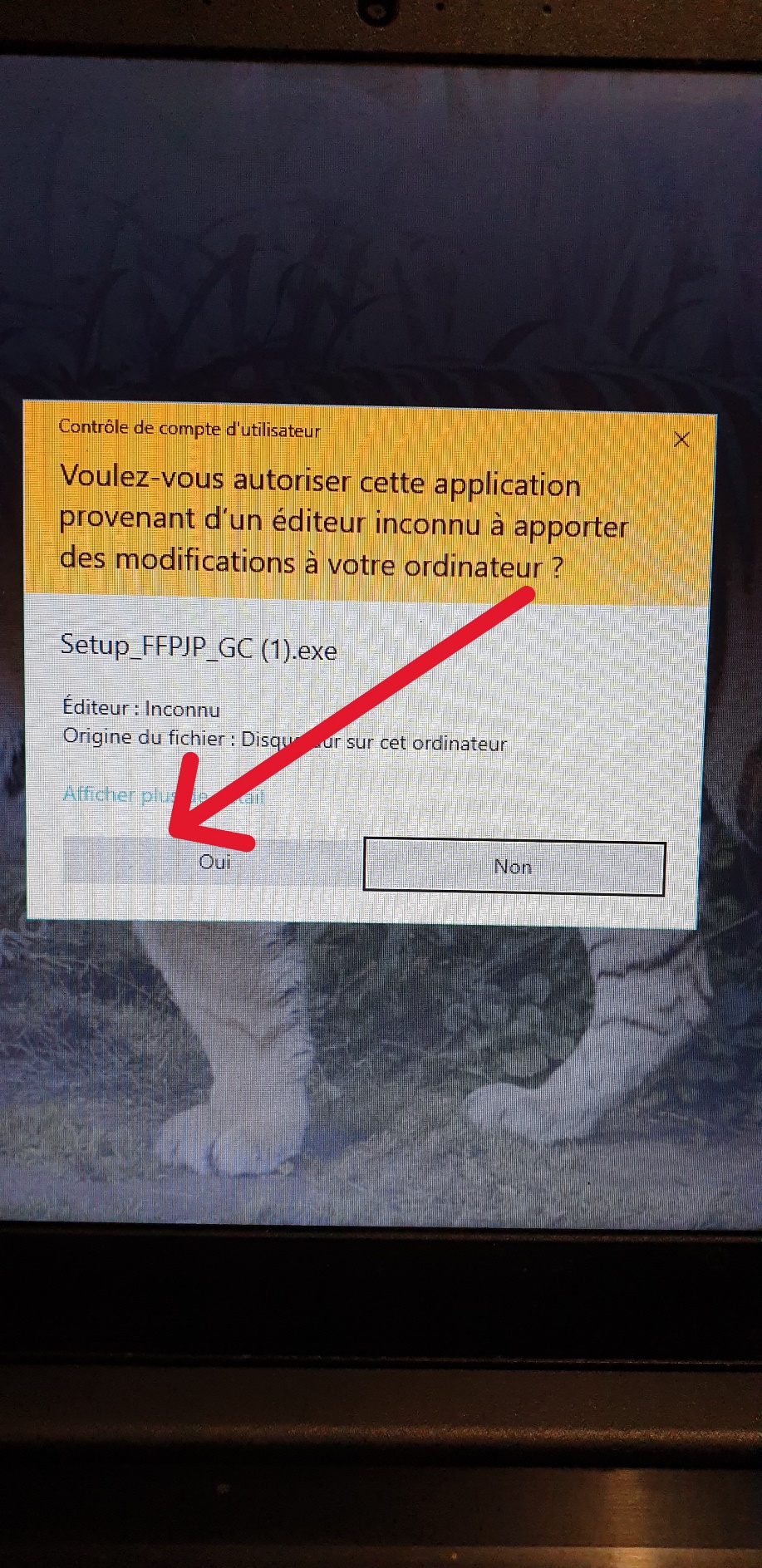 Cette page s’affiche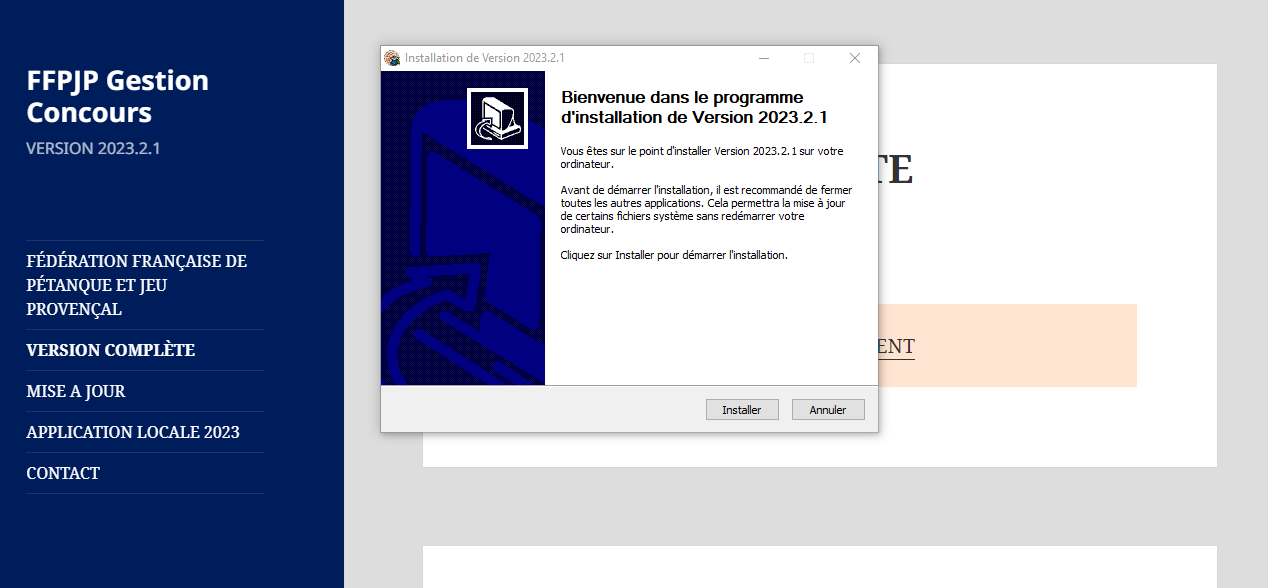 Clic droit sur installer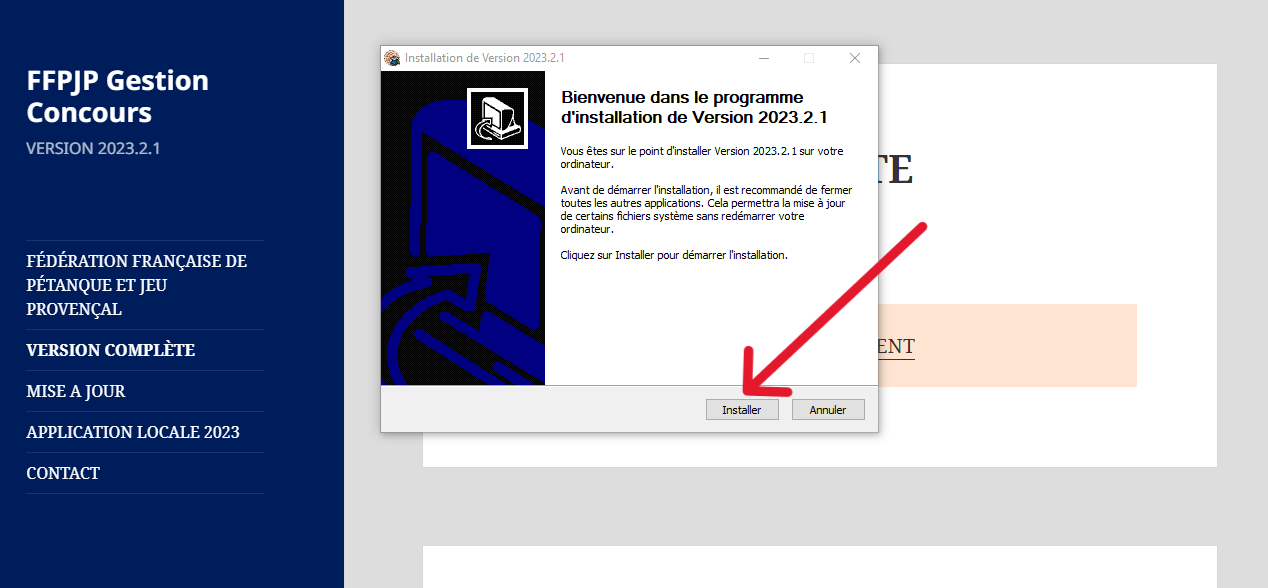 Cette page s’affiche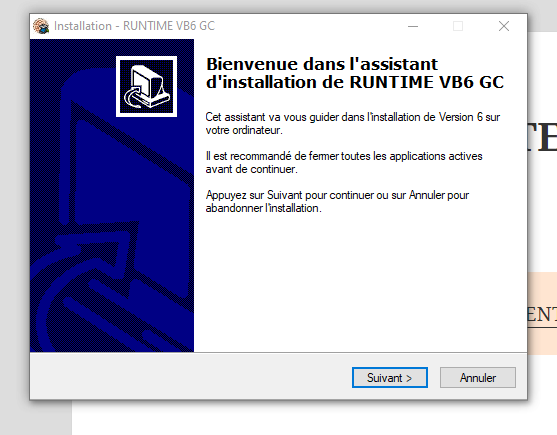 Clic droit sur suivant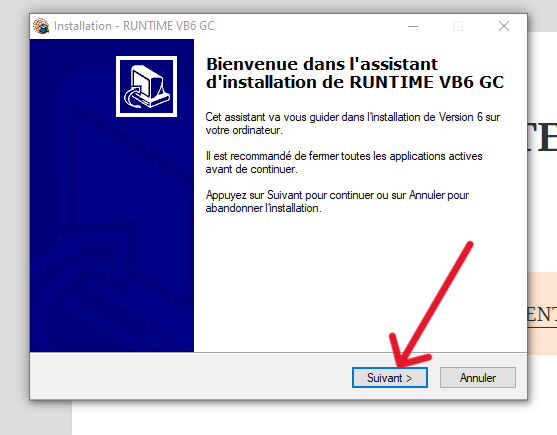 Cette page s’affiche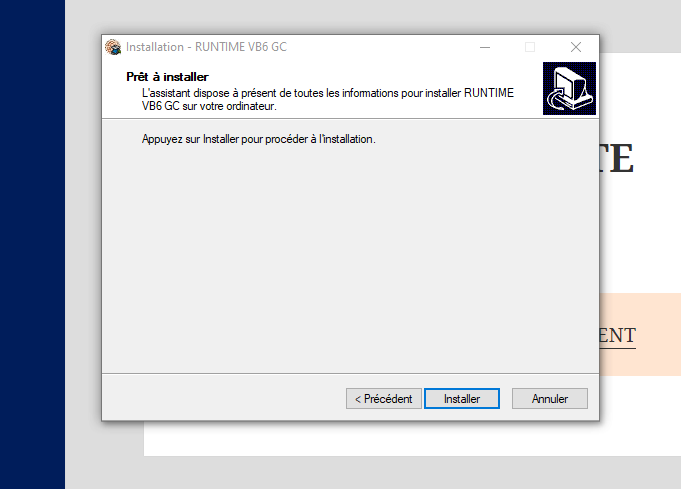  Clic droit sur installer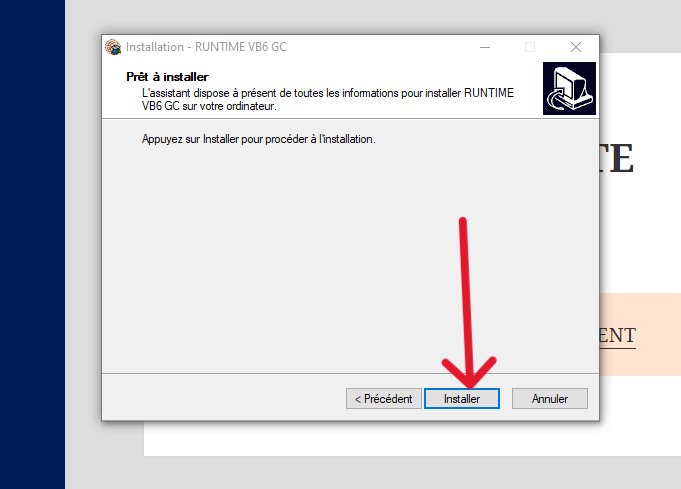 Cette page s’affiche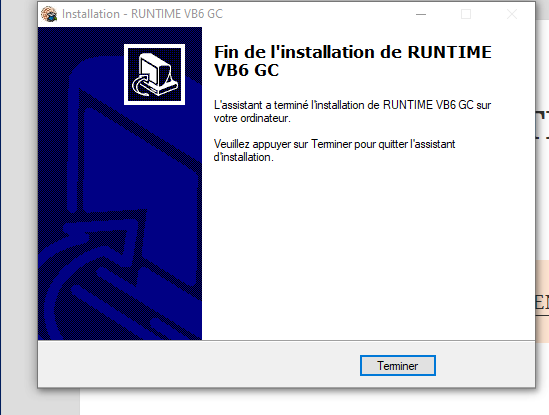 Clic droit sur terminer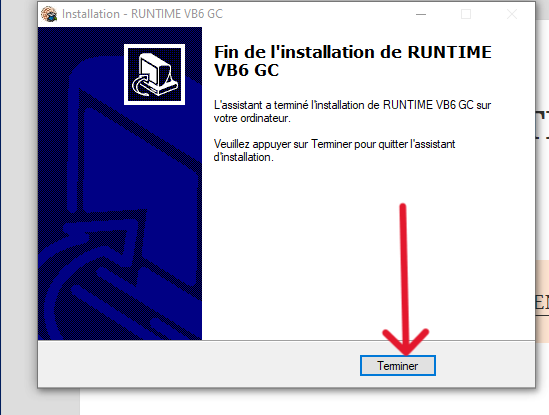 Cette page s’affiche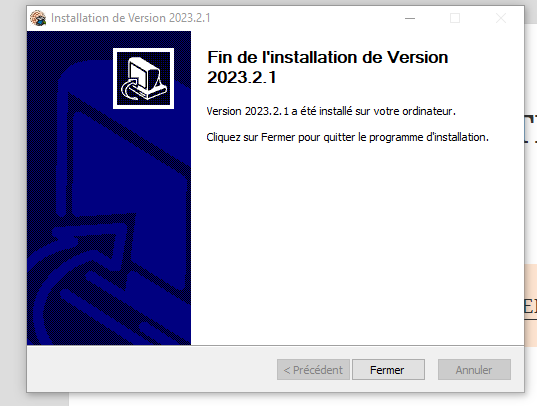 Clic droit sur fermer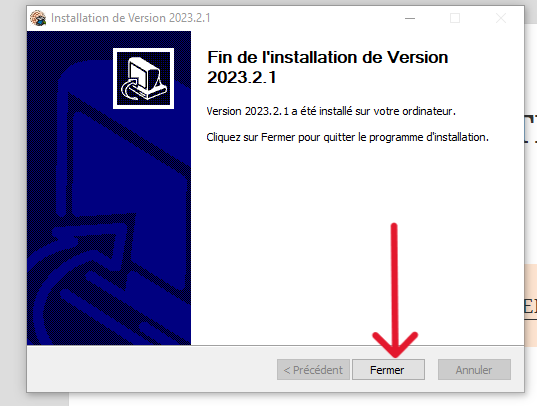 Ouvrir l’application gestion concours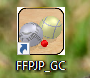 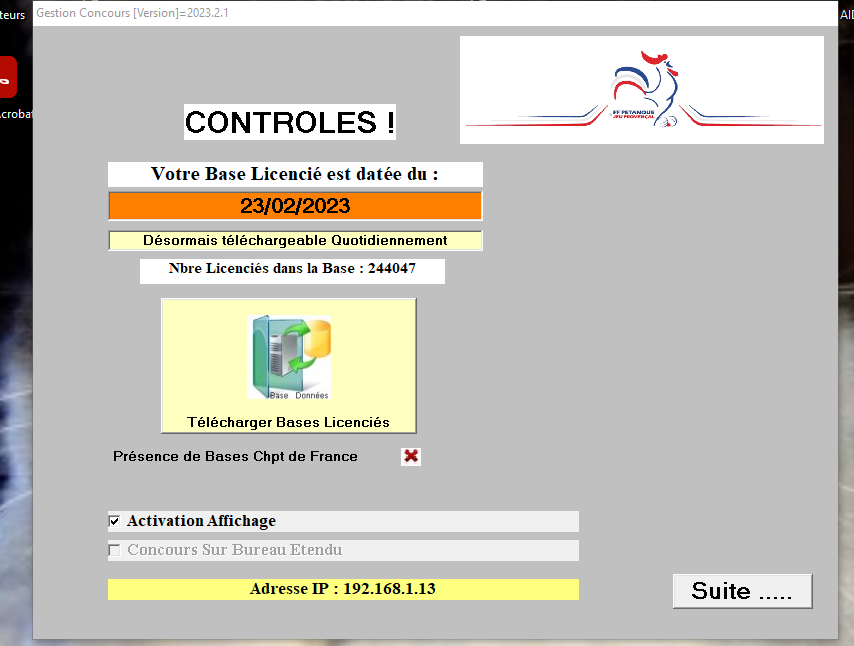 Clic droit sur télécharger bases licenciés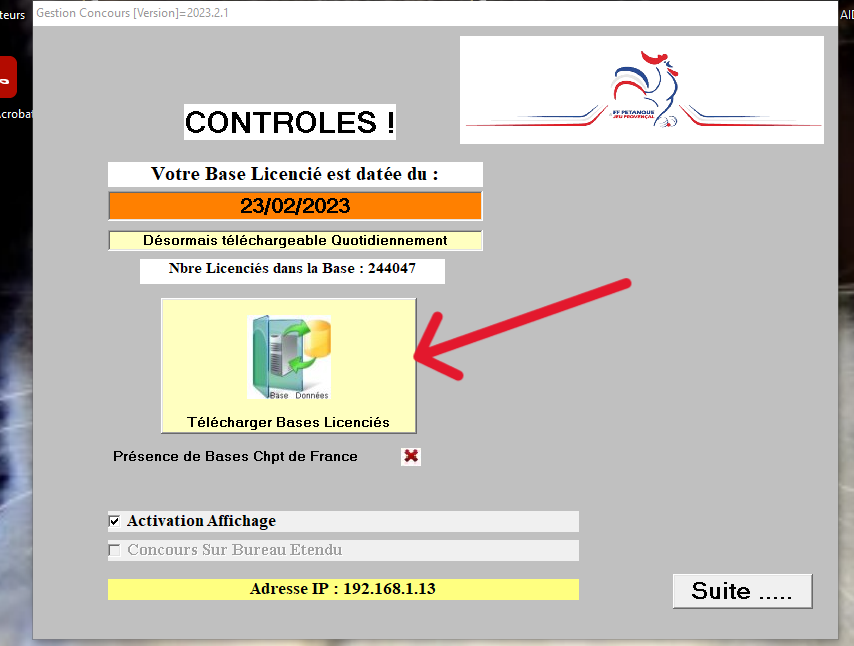 Cette page s’affichee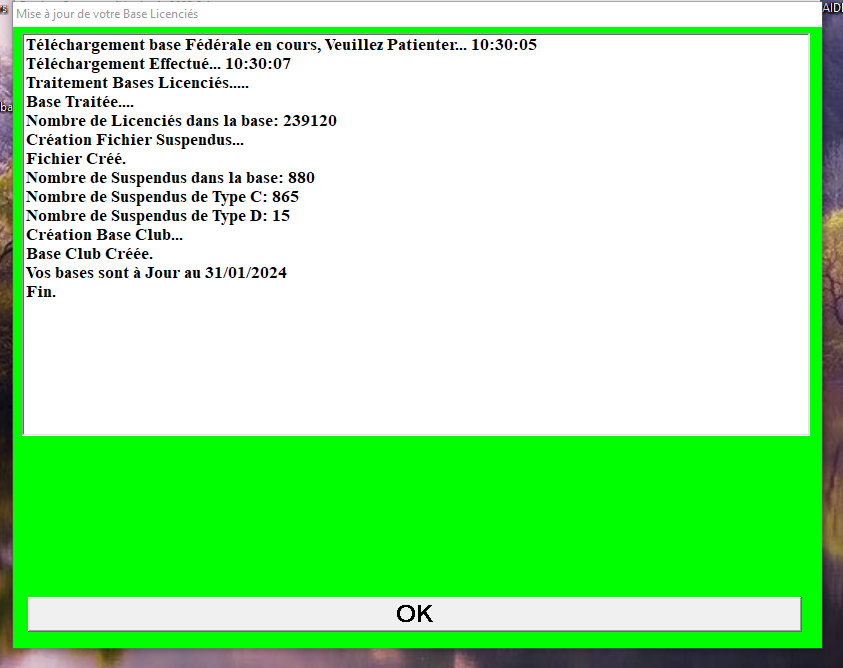 clic droit sur ok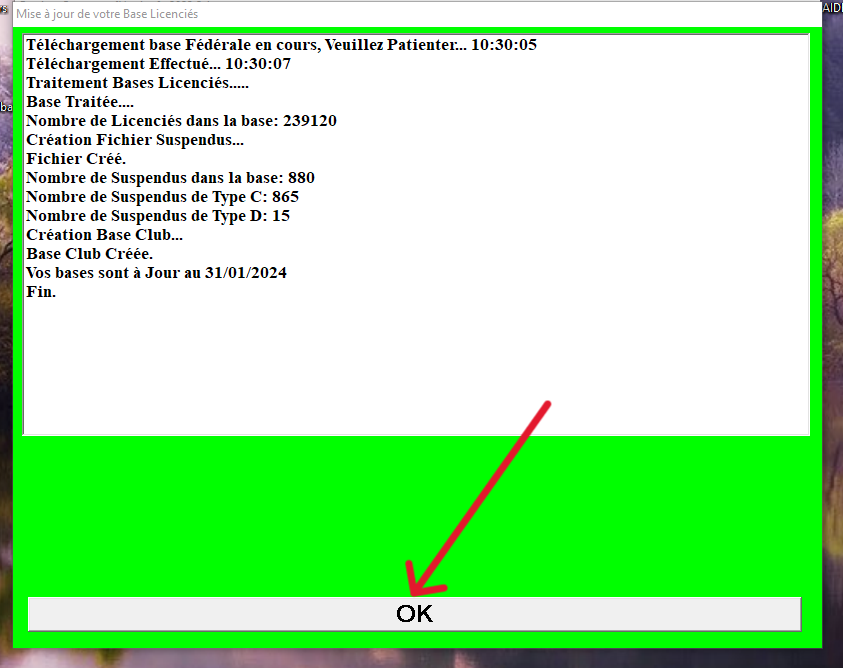 Cette page s’affiche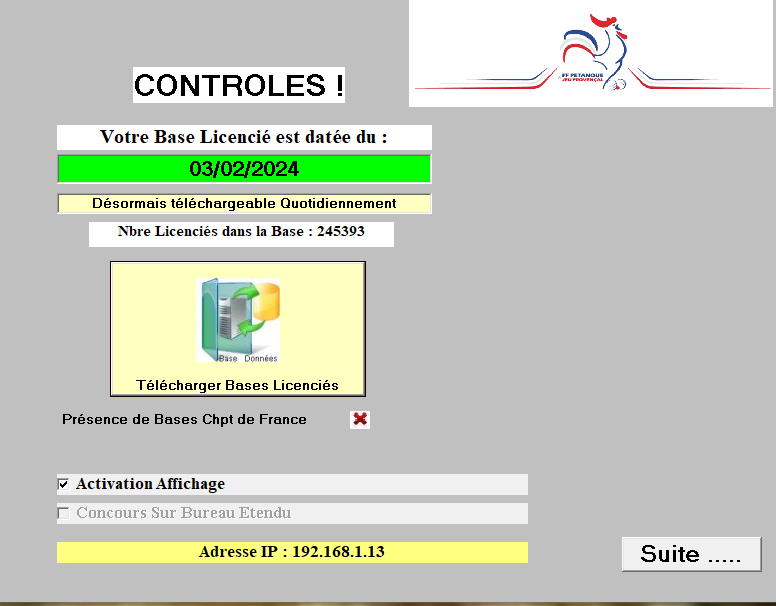 Clic droit sur suite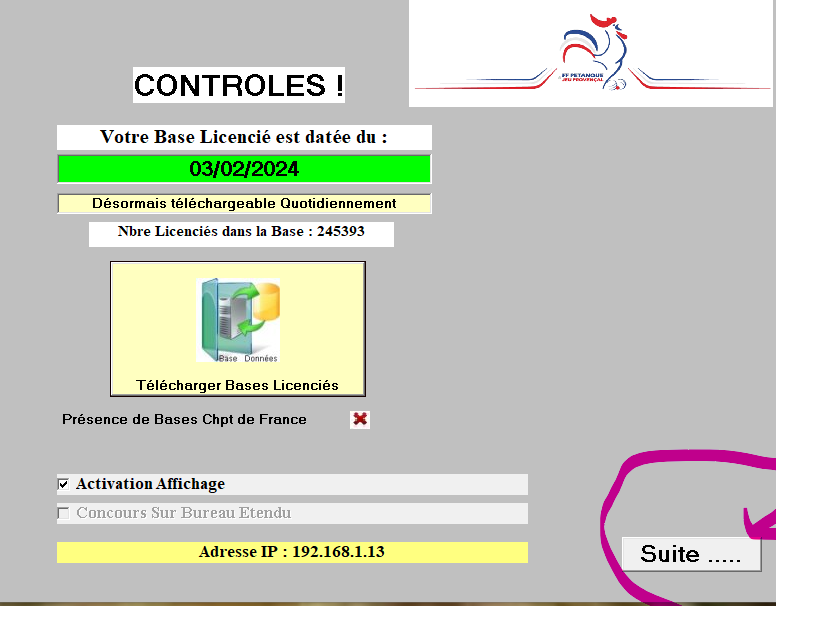 Cette page s’affiche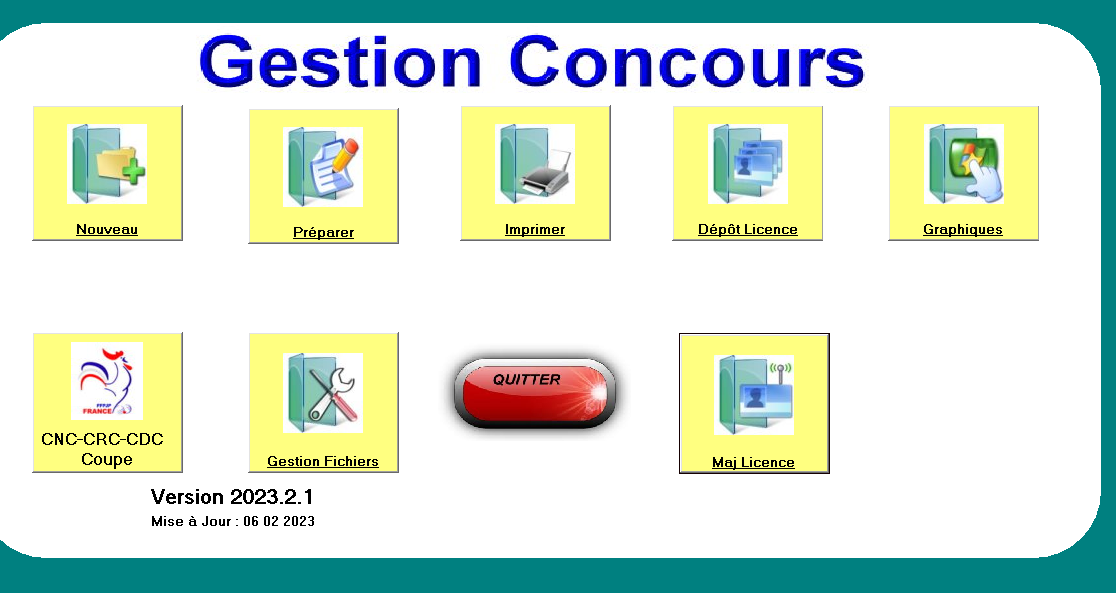 Vérifier que la version indiquée est bien la même que sur la page initiale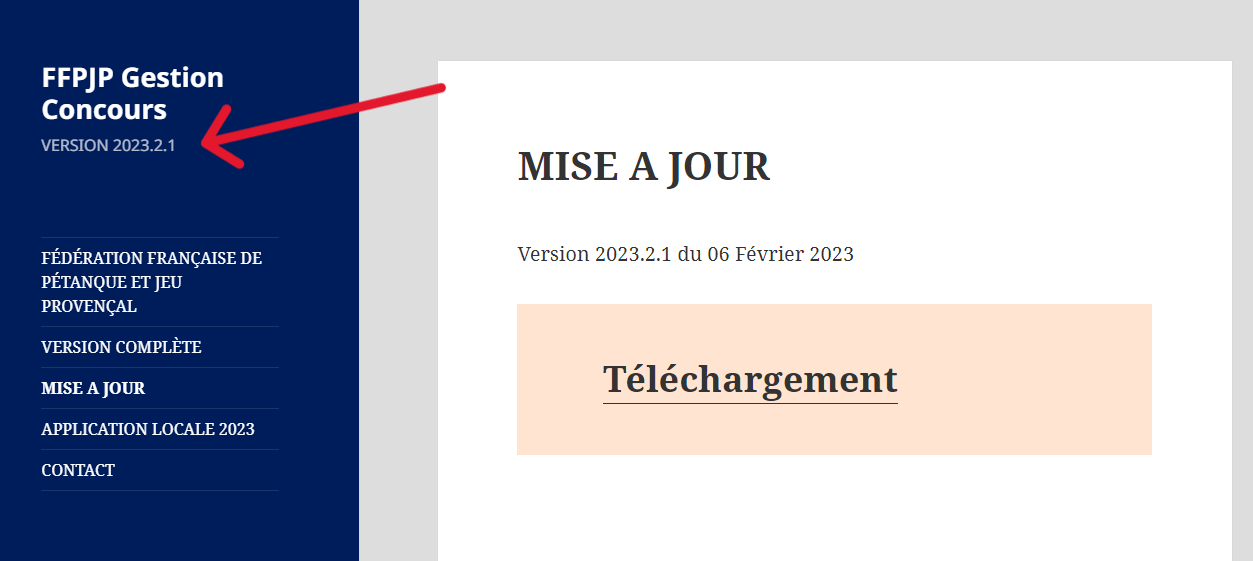 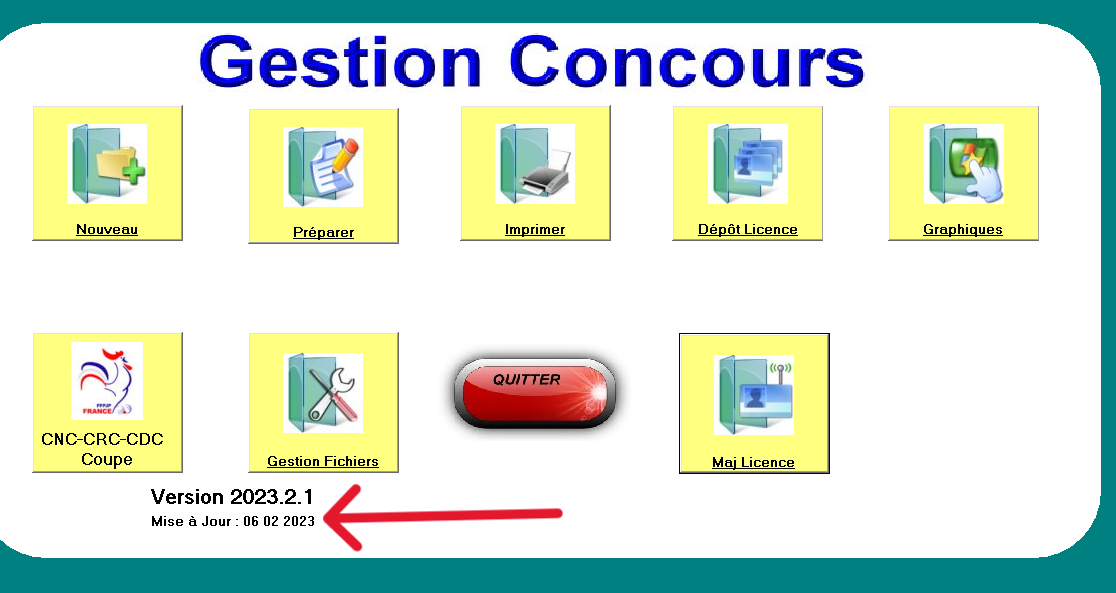 Clic droit sur quitterBRAVO C’EST FINI !!!!